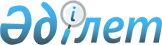 О внесении изменения в постановление Правительства Республики Казахстан от 19 декабря 2002 года N 1324Постановление Правительства Республики Казахстан от 15 октября 2005 года N 1031

      Правительство Республики Казахстан  ПОСТАНОВЛЯЕТ: 

      1. Внести в  постановление Правительства Республики Казахстан от 19 декабря 2002 года N 1324 "Об утверждении состава казахстанской части Казахстанско-китайской совместной комиссии по использованию и охране трансграничных рек" следующее изменение: 

      ввести в состав казахстанской части Казахстанско-китайской совместной комиссии по использованию и охране трансграничных рек, утвержденный указанным постановлением: 

 

       Евниева             - вице-министра сельского хозяйства 

Армана Кайратовича    Республики Казахстан, представителем; 

 

             вывести из указанного состава Куришбаева Акылбека Кажыгуловича. 

      2. Настоящее постановление вводится в действие со дня подписания.        Премьер-Министр 

      Республики Казахстан 
					© 2012. РГП на ПХВ «Институт законодательства и правовой информации Республики Казахстан» Министерства юстиции Республики Казахстан
				